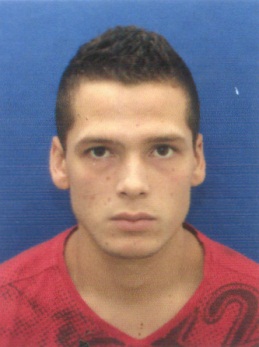 Me caracterizo por ser una persona con facilidad para el aprendizaje de nuevas tareas y procesos, paciencia, recursiva ante las situaciones que necesitaban de solución inmediata, vocación y respeto por los clientes,  confidencialidad en el manejo de la información, honrada, excelente manejo de las relaciones interpersonales, comunicación oral y escrita. ___________________________________________Yeison A. Daza Barrios C.C. 1.017.206.357DATOS PERSONALESNOMBRE:Yeison Arturo Daza BarriosLUGAR  DE NACIMIENTO:Armenia (Quindío)FECHA DE NACIMIENTO:24 de Octubre 1992CÉDULA DE CIUDADANÍA:1.017.206.357LIBRETA MILITAR:1.017.206.357 Primera ClaseESTADO CIVIL:SolteroDIRECCIÓN:Barrio La Milagrosa 41 # 36TELÉFONO:2163218CELULAR: 3127500413EMAIL:yeisondas@hotmail.comPERFIL OCUPACIONALINFORMACIÓN ACADEMICA SECUNDARIA:ESTABLECIMIENTO:CendiTÍTULO OBTENIDO:Bachiller académicoAÑO:2013REFERENCIAS PERSONALES NOMBRE:Carlos TorresOCUPACION:JefeTELÉFONO:2179238 / 2394040NOMBRE:Ramiro Alonso ÁlvarezOCUPACION:ContadorTELÉFONO:2391320REFERENCIAS FAMILIARES NOMBRE:Luz Mary Barrios AblilOCUPACION:Ama de casaTELÉFONO:3166054607NOMBRE:Inés Ablil MarínOCUPACION:Ama de casaTELÉFONO:3162477767